February 5, 2019Docket No. A-2019-3007508Utility Code: 1221802CERTIFIEDNICOLE BENISTI DIRECTOR OF OPERATIONSMERETZ ENERGY GROUP LLC14 N MADISON AVE STE 206SPRING VALLEY NY 10977RE: Natural Gas Supplier License Application Dear Ms. Benisti:On January 29, 2019, Meretz Energy Group, LLC’s application for a Natural Gas Supplier license was accepted for filing and docketed with the Public Utility Commission.  The application was incomplete.  In order for us to complete our analysis of your application, the Energy Industry Group requires answers to the attached question(s).  Please be advised that you are directed to forward the requested information to the Commission within 30 days of receipt of this letter.  Failure to respond may result in the application being denied.  As well, if Meretz Energy Group, LLC has decided to withdraw its application, please reply notifying the Commission of such a decision.Please forward the information to the Secretary of the Commission at the address listed below.  When submitting documents, all documents requiring notary stamps must have original signatures.  Please note that some responses may be e-filed to your case, http://www.puc.pa.gov/efiling/default.aspx.   A list of document types allowed to be e-filed can be found at http://www.puc.pa.gov/efiling/DocTypes.aspx.Rosemary Chiavetta, SecretaryPennsylvania Public Utility Commission400 North StreetHarrisburg, PA 17120Your answers should be verified per 52 Pa Code § 1.36.  Accordingly, you must provide the following statement with your responses:I, ________________, hereby state that the facts above set forth are true and correct to the best of my knowledge, information and belief, and that I expect to be able to prove the same at a hearing held in this matter.  I understand that the statements herein are made subject to the penalties of 18 Pa. C.S. § 4904 (relating to unsworn falsification to authorities).The blank should be filled in with the name of the appropriate company representative, and the signature of that representative should follow the statement.In addition, to expedite completion of the application, please also e-mail the information to Jeremy Haring at jharing@pa.gov.  Please direct any questions to Jeremy Haring, Bureau of Technical Utility Services, at jharing@pa.gov (preferred) or (717) 783-6175.  							Sincerely,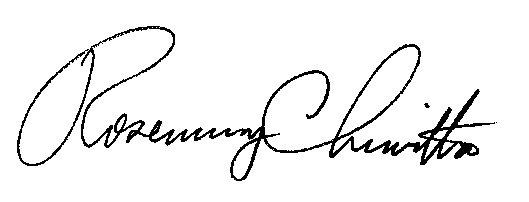 	Rosemary Chiavetta	SecretaryEnclosure Docket No.  A-2019-3007508Meretz Energy Group, LLCData Requests1.	Reference Application, Section 1.a, Identity of Applicant – The Applicant stated throughout the Application that the name of the applicant is Dubby Munk d/b/a Meretz Energy Group.  This is not consistent with the Pennsylvania Department of State filing which shows the company’s name as Meretz Energy Group, LLC.  Please provide a corrected application page stating the correct name of the applicant consistent with the Pennsylvania Department of State.2.	Reference Application, Section 2.a, Fictitious Name – Applicant checked the box for fictitious name in error.  Please provide a corrected application page without that box checked.3.	Reference Application, Section 2.b, Business Entity and Department of State Filings – Applicant checked the box for domestic limited liability company.  Since the LLC was formed outside of Pennsylvania, it would be a foreign limited liability company.  Please provide a corrected application page with the correct box checked.4.	Reference Application, Section 7.f, Tax Certification Statement – Applicant stated Corporate or Applicant Name as Dubby Munk with a fictitious name of Meretz Energy Group, LLC.  Please submit a corrected Tax Certification Statement with the name of the applicant consistent with Pennsylvania Department of State and without a fictitious name.5.	Reference Application, Section 11, Affidavits – The Affidavits have the Affiant correct.  However, the lines for the Applicant should have the name as Meretz Energy Group, LLC, which is consistent with the Department of State.  Please resubmit both the Application Affidavit and the Operations Affidavit with the corrections.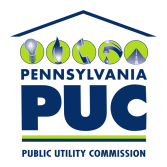 COMMONWEALTH OF PENNSYLVANIAPENNSYLVANIA PUBLIC UTILITY COMMISSION400 NORTH STREET, HARRISBURG, PA 17120IN REPLY PLEASE REFER TO OUR FILE